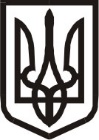 Виконавчий комітет Нетішинської міської радиХмельницької областіР І Ш Е Н Н Я12.10.2023					Нетішин				  № 391/2023Про квартирний облікВідповідно до підпункту 2 пункту «а» статті 30, пункту 3 частини 4               статті 42 Закону України «Про місцеве самоврядування в Україні», статті 15 Житлового кодексу Української РСР, Правил обліку громадян, які потребують поліпшення житлових умов, і надання їм житлових приміщень в Українській РСР, затверджених постановою Ради Міністрів Української РСР і Української республіканської ради професійних спілок від 11 грудня 1984 року № 470, з метою розгляду листа ВП ХАЕС ДП НАЕК «Енергоатом», зареєстрованого у виконавчому комітеті Нетішинської міської ради 25 серпня 2023 року за          № 32/3261-01-13/2023, звернень громадян та враховуючи рекомендації громадської комісії з житлових питань при виконавчому комітеті міської ради від 28 вересня 2023 року, виконавчий комітет Нетішинської міської радиВИРІШИВ:1. Взяти на квартирний облік за місцем проживання на загальних підставах та включити у список осіб, які користуються правом першочергового одержання житлових приміщень:1.1. Колбасова Віталія Миколайовича, … року народження,Колбасову Олену Віталіївну, … року народження,згідно з підпунктом 7 пункту 13, підпунктом 4 пункту 44 Правил обліку… та пунктом 14 статті 12 Закону України «Про статус ветеранів війни, гарантії їх соціального захисту»;1.2. Киричука Владилена Анатолійовича, … року народження,Киричук Ірину Миколаївну, … року народження,Киричука Кирила Владиленовича, … року народження,Киричука Олександра Владиленовича, … року народження,згідно з підпунктом 7 пункту 13, підпунктом 4 пункту 44 Правил обліку… та пунктом 14 статті 12 Закону України «Про статус ветеранів війни, гарантії їх соціального захисту».22. Затвердити спільні рішення адміністрації та профспілкового комітету      ВП ХАЕС з питань квартирного обліку від 28 липня 2023 року № 513, від         15 серпня 2023 року № 548.3. Контроль за виконанням цього рішення покласти на заступника міського голови Оксану Латишеву.Міський голова                                                               	Олександр СУПРУНЮК